The Vessel Sanitation Program does not require a standard form for this information; however, the requirement to collect and maintain this information is documented in the Vessel Sanitation Program 2018 Operations Manual.5.0 Potable Water5.1 Source 5.1.1 Bunkering5.1.1.2 Microbiologic Sample Reports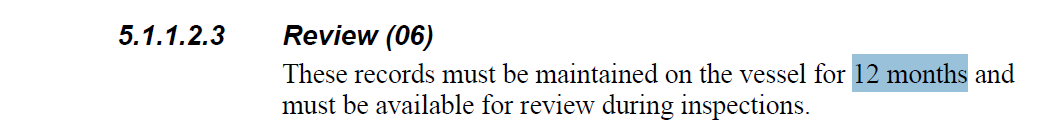 5.2 Bunkering and Production Halogenation and pH Control 5.2.1 Procedures 5.2.1.2 Monitoring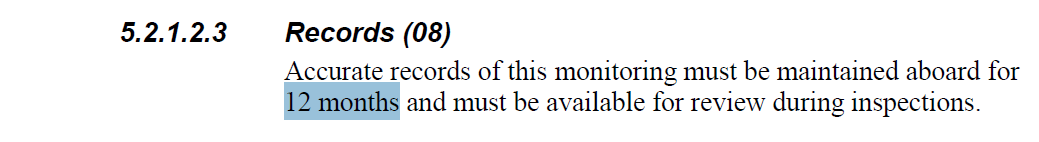 5.3 Potable Water System5.3.4 Potable Water System Contamination 5.3.4.1 Cleaning and Disinfection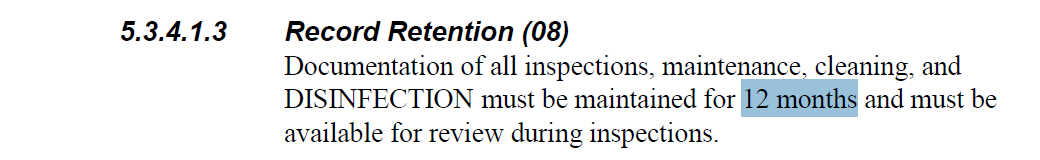 5.5 Potable Water System Halogen Monitoring5.5.2 Halogen Analyzer Charts5.5.2.2 Operation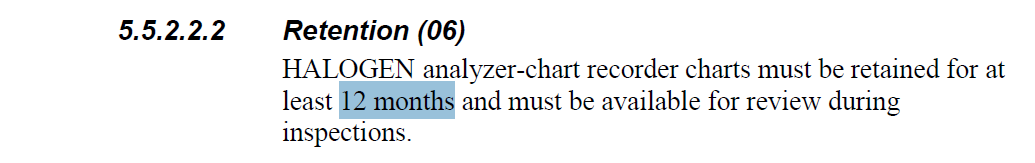 5.5.3 Manual Halogen Monitoring 5.5.3.1 Equipment Failure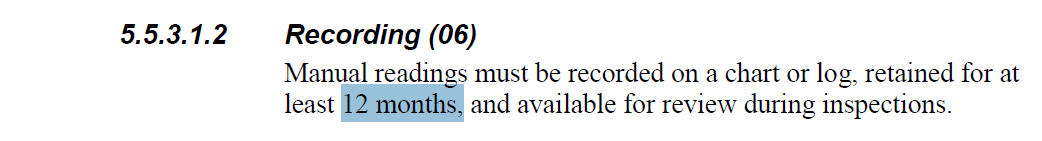 5.6 Microbiologic Monitoring 5.6.1 Sampling and Analysis5.6.1.2 Records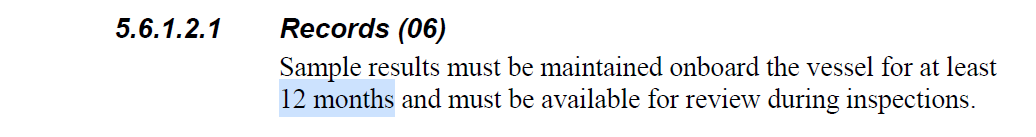 5.7 Water Distribution System Protection5.7.2 Backflow Prevention Device Inspection and Testing5.7.2.2 Inspection and Service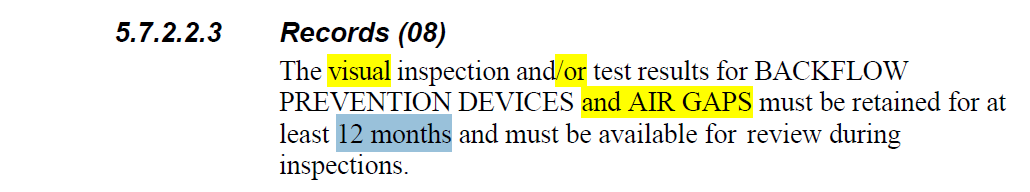 6.0 Recreational Water Facilities (RWFs)6.3 Recirculating RWFs6.3.2 Halogenation6.3.2.2 Residual Halogen and pH Monitoring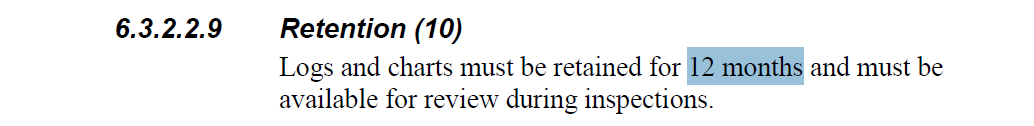 6.4 Whirlpool Spas and Spa Pools6.4.2 Halogenation 6.4.2.1 Residual Halogen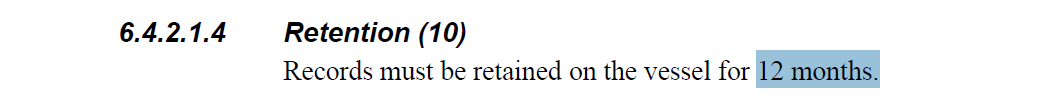 6.6 Private Cabin Operations (Private Whirlpool Spas)6.6.1 Maintenance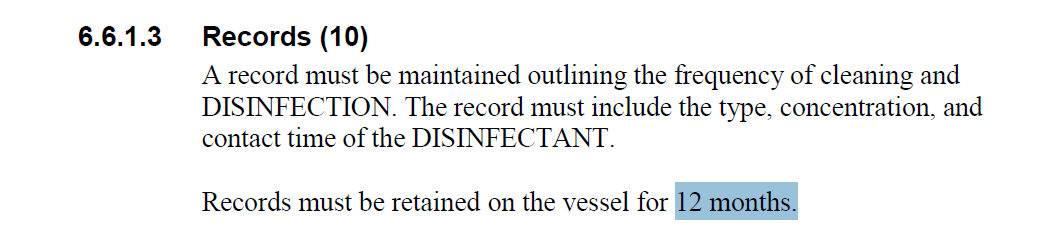 6.7 Individual Hydrotherapy Pools 6.7.1 Maintenance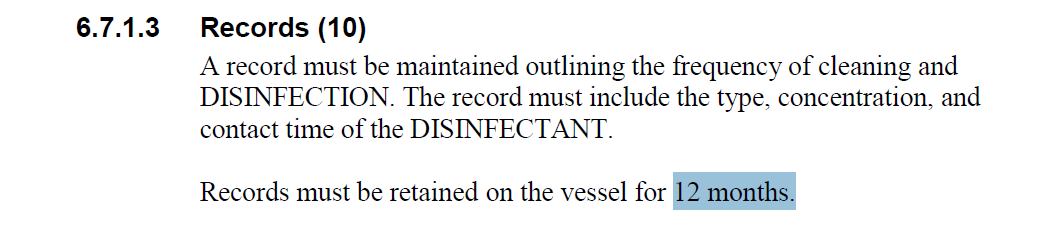 